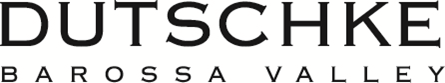 26 Gods Hill Road, Lyndoch SA 5351T/08 8524 5485E/theshed@dutschkewines.com 26 Gods Hill Road, Lyndoch SA 5351T/08 8524 5485E/theshed@dutschkewines.com 26 Gods Hill Road, Lyndoch SA 5351T/08 8524 5485E/theshed@dutschkewines.com 26 Gods Hill Road, Lyndoch SA 5351T/08 8524 5485E/theshed@dutschkewines.com 26 Gods Hill Road, Lyndoch SA 5351T/08 8524 5485E/theshed@dutschkewines.com NameNameEmail AddressJoin mailing list?Email AddressJoin mailing list?Y / NY / NY / NY / NY / NY / NY / NContact Phone NumberContact Phone NumberDelivery AddressDelivery AddressDelivery Instructions(if not at home to receive)Delivery Instructions(if not at home to receive)CURRENT RELEASES      CURRENT RELEASES      CURRENT RELEASES      CURRENT RELEASES      PRICEQTYQTYTOTALTOTAL2018 Jackson Cabernet Shiraz2018 Jackson Cabernet Shiraz2018 Jackson Cabernet Shiraz2018 Jackson Cabernet Shiraz$35  ($420/dozen)$$2020 There Comes A Time Shiraz Cabernet2020 There Comes A Time Shiraz Cabernet2020 There Comes A Time Shiraz Cabernet2020 There Comes A Time Shiraz Cabernet$35  ($420/dozen)$$2020 GHR (Gods Hill Rd) Neighbours Shiraz SOLD OUT2020 GHR (Gods Hill Rd) Neighbours Shiraz SOLD OUT2020 GHR (Gods Hill Rd) Neighbours Shiraz SOLD OUT2020 GHR (Gods Hill Rd) Neighbours Shiraz SOLD OUT$35  ($420/dozen)--------------$-----------$-----------2020 St. Jakobi Shiraz     2020 St. Jakobi Shiraz     2020 St. Jakobi Shiraz     2020 St. Jakobi Shiraz     $45  ($540/dozen)$$2018 Oscar Semmler Shiraz2018 Oscar Semmler Shiraz2018 Oscar Semmler Shiraz2018 Oscar Semmler Shiraz$75  ($450/6pk)$$2018 Circa Centum Shiraz2018 Circa Centum Shiraz2018 Circa Centum Shiraz2018 Circa Centum Shiraz$130 ($780/6pk)$$SPECIAL MIXED PACKS AND DOZENSSPECIAL MIXED PACKS AND DOZENSSPECIAL MIXED PACKS AND DOZENSSPECIAL MIXED PACKS AND DOZENS2017 Shiraz Mixed Dozen(6x 2017 Oscar Semmler Shiraz, 6x 2017 St Jakobi Shiraz)2017 Shiraz Mixed Dozen(6x 2017 Oscar Semmler Shiraz, 6x 2017 St Jakobi Shiraz)2017 Shiraz Mixed Dozen(6x 2017 Oscar Semmler Shiraz, 6x 2017 St Jakobi Shiraz)2017 Shiraz Mixed Dozen(6x 2017 Oscar Semmler Shiraz, 6x 2017 St Jakobi Shiraz)$720   $550$$FORTIFIEDSFORTIFIEDSFORTIFIEDSFORTIFIEDSOld Codger TawnyOld Codger TawnyOld Codger TawnyOld Codger Tawny$25  ($300/dozen)$$Bourbon Barrel Tawny 12+ Year Old (500ml)Bourbon Barrel Tawny 12+ Year Old (500ml)Bourbon Barrel Tawny 12+ Year Old (500ml)Bourbon Barrel Tawny 12+ Year Old (500ml)$40  ($240/6pk)$$The Tawny 22-Year-Old (500ml)The Tawny 22-Year-Old (500ml)The Tawny 22-Year-Old (500ml)The Tawny 22-Year-Old (500ml)$60  ($360/6pk)$$Liquid Amber Topaque 10-Year-Old (500ml)Liquid Amber Topaque 10-Year-Old (500ml)Liquid Amber Topaque 10-Year-Old (500ml)Liquid Amber Topaque 10-Year-Old (500ml)$40  ($240/6pk)$$Pedro Ximénez 15+ Year Old (500ml) Pedro Ximénez 15+ Year Old (500ml) Pedro Ximénez 15+ Year Old (500ml) Pedro Ximénez 15+ Year Old (500ml) $40  ($240/6pk)$$The Muscat 10-Year-Old (500ml)The Muscat 10-Year-Old (500ml)The Muscat 10-Year-Old (500ml)The Muscat 10-Year-Old (500ml)$40  ($240/6pk)$$My Dad Has Purple Hands kid’s bookMy Dad Has Purple Hands kid’s bookMy Dad Has Purple Hands kid’s bookMy Dad Has Purple Hands kid’s book$20 each$ $ Complimentary freight on all orders over $400 across Australia, otherwise: Complimentary freight on all orders over $400 across Australia, otherwise: Complimentary freight on all orders over $400 across Australia, otherwise: Complimentary freight on all orders over $400 across Australia, otherwise: Complimentary freight on all orders over $400 across Australia, otherwise: SubtotalSubtotal$$CAPITAL CITIES/METRO  SA - $5  VIC - $15  ACT/NSW/QLD/WA/TAS- $20 COUNTRY       SA $15      VIC/NSW/QLD - $30      WA/TAS/NT - $40CAPITAL CITIES/METRO  SA - $5  VIC - $15  ACT/NSW/QLD/WA/TAS- $20 COUNTRY       SA $15      VIC/NSW/QLD - $30      WA/TAS/NT - $40CAPITAL CITIES/METRO  SA - $5  VIC - $15  ACT/NSW/QLD/WA/TAS- $20 COUNTRY       SA $15      VIC/NSW/QLD - $30      WA/TAS/NT - $40CAPITAL CITIES/METRO  SA - $5  VIC - $15  ACT/NSW/QLD/WA/TAS- $20 COUNTRY       SA $15      VIC/NSW/QLD - $30      WA/TAS/NT - $40CAPITAL CITIES/METRO  SA - $5  VIC - $15  ACT/NSW/QLD/WA/TAS- $20 COUNTRY       SA $15      VIC/NSW/QLD - $30      WA/TAS/NT - $40FreightFreight$$TotalTotalTotalTotalTotalTotalTotal$$Your Payment DetailsYour Payment DetailsYour Payment DetailsYour Payment DetailsYour Payment DetailsYour Payment DetailsYour Payment DetailsYour Payment DetailsYour Payment DetailsName on Credit Card:Name on Credit Card:Credit Card Number:Credit Card Number:Card Type:Card Type:MasterCard  /  VisaMasterCard  /  VisaExpiry date:Expiry date:Expiry date:CVN: CVN: 